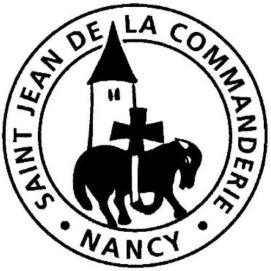 16 avril 2017Dimanche de PâquesIl vit et il crut.Christ est ressuscité ! Ce cri du matin de Pâques, c’est aujourd’hui le cri de notre foi. Avec le Christ vivant, nous sommes passés de la mort à la vie. Jésus de Nazareth, le crucifié, s’est éveillé des morts. L’amour de Dieu est plus fort que la mort. Que le chant de nos alléluias le proclame : Christ est ressuscité !Hymne PascaleR/	Il est vraiment ressuscité ! Pourquoi chercher parmi les morts ?	Il est vivant comme il l’a promis ! Alléluia !C’est la Pâque du Seigneur, clame l’Esprit ;C’est la Pâque du Seigneur en vérité,Le Seigneur a versé son sang,En signe de l’Esprit qui devait venir ;Il nous a signés de son sang Et nous avons été protégés. Alléluia !Seigneur, tu as étendu les mains sur croix,Tu nous as abrités sous tes ailes.Tu as versé le sang d’un Dieu,Pour sceller l’alliance nouvelle ;Tu as éloigné de nous la colère,Tu nous réconcilies avec Dieu. Alléluia !Tu ouvres la fête de l’Esprit, 							      tu nous entraînes dans la danse mystique ;Ô Pâque de Dieu, qui descend du ciel sur la terre,Et qui, de la terre, remonte vers le ciel ;En toi la création toute entière s’assemble et se réjouit. Alléluia !1ère Lecture : Ac 10, 34a. 37-43Pierre proclame la résurrection du Christ. Son discours chez le centurion Corneille, un païen, donne à notre foi sa dimension universelle.Psaume 117Ce jour que fit le Seigneur est un jour de joie ! Alléluia !Rendez grâce au Seigneur : il est bon !Eternel est son amour !Oui, que le dise Israël :Eternel est son amour.Le bras du Seigneur se lève,Le bras du Seigneur est fort !Non, je ne mourrai pas, je vivraiPour annoncer les actions du Seigneur.La pierre qu’ont rejetée les bâtisseursEst devenue la pierre d’angle :C’est là l’œuvre du Seigneur, La merveille devant nos yeux2ème Lecture : Col 3, 1-4Christ est ressuscité. Christ est relevé de la mort et nous appelle, avec lui, à la lumière.SéquenceAcclamationDieu règne, peuples, criez d’allégresse. Alléluia !La vie a vaincu la mort, la croix a vaincu l’enfer.Alléluia ! Alléluia ! Alléluia !Christ, louange à toi !Evangile : Jn 20, 1-9Prière des FidèlesLe Dieu qui a ressuscité Jésus peut aussi relever tout homme qui se tourne vers lui. Prions aux intentions de tous nos frères.« Dieu nous a chargé d’annoncer au peuple et de témoigner qu’Il a choisi Jésus comme juge des vivants et des morts »				           Prions pour que Dieu donne la grâce aux chrétiens de témoigner dans le monde que Jésus est ressuscité pour sauver toute personne qui croit en Lui. R/R/ Ô Christ ressuscité, exauce-nous.« Purifiez-vous donc des vieux ferments et vous serez une pâte nouvelle. […] Célébrons la fête avec le pain de la Pâque : celui de la droiture et de la vérité » Prions, pour qu’en chaque chrétien, le Christ renouvelle le levain de la pâte afin que tous agissent en conformité avec le message évangélique. R/Prions aussi pour que les chrétiens persécutés gardent l’espérance de la Résurrection. Que la Résurrection de Jésus leur apporte le réconfort dans ces moments de détresse et de douleur. R/« Alors l’autre disciple, celui qui était arrivé le premier au tombeau, entra. Il vit et il crut. »                                                                                                   Demandons à Dieu qu’Il nous aide à accueillir pleinement la Résurrection de Jésus, pour l’incarner dans le concret de notre vie quotidienne.                     Prions aussi pour que la joie pascale de notre communauté rayonne autour de nous.Par la résurrection de ton Fils, tu nous dis, Dieu notre Père, ton amour et ta bonté. Nous t’en supplions : daigne exaucer nos prières pour le bien de nos frères et pour la gloire de ton nom, toi qui règnes pour les siècles des siècles.Quand il disait à ses amis 1.	Quand il disait à ses amis : « Si vous saviez le don de Dieu »,Nous avons asséché les sources de la vie…Mais ce matin, alléluia, notre naissance a jailli du tombeau… !Alléluia, alléluia, Jésus est vivant !Alléluia, alléluia, Jésus est vivant !2.	Quand il disait à ses amis : « Venez à moi, je suis le jour »,Nous avons sacrifié aux forces de la nuit…Mais ce matin, alléluia, notre lumière a jailli du tombeau !…3.	Quand il disait à ses amis :  « Je suis vainqueur, pourquoi trembler ? »Nous avons nié Dieu en face de la peur…Mais ce matin, alléluia, notre pardon a jailli du tombeau !… 4.	Quand il disait à ses amis : « Heureux celui qui veut la paix »,Nous avons déserté le lieu de nos combats…Mais ce matin, alléluia, notre espérance a jailli du tombeau !…5.	Quand il disait à ses amis : « Séchez vos pleurs, prenez ma joie »Nous avons perdu cœur à force de trahir…Mais ce matin, alléluia, notre bonheur a jailli du tombeau !…6.	Quand il disait à ses amis : « Soyez mon corps, soyez mon sang »,Nous avons pris la mort au lieu de prendre vie…Mais ce matin, alléluia, notre avenir a jailli du Tombeau ! …La Résurrection,ce n’est pas quelque chosemais quelqu’un.Et ce quelqu’un, c’est Jésus-Christ,Vivant !Bonne fête de Pâques !